Quiz #1 : Unit 1 & Unit 2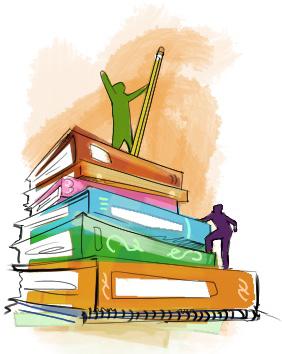 By: Professor Philip Anthony LujanDate: August 27th, 2020Designed for level: A1/A21.Complete the sentence  They                      Happy I                        a boyShe                      ColombianHe                      in loveWe                     sleepyYou                     with her2. Choose the correct Demonstrative Pronoun for each image ( this, that , these ,those)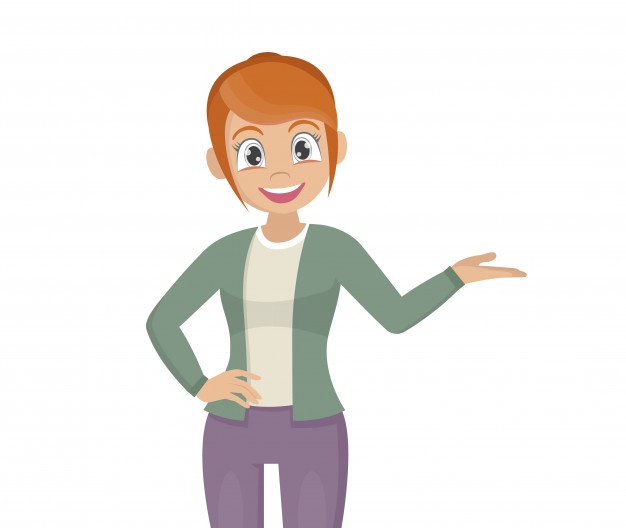 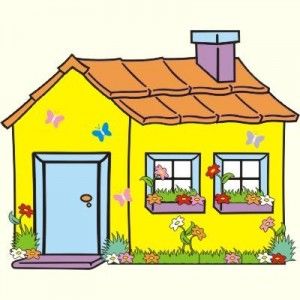 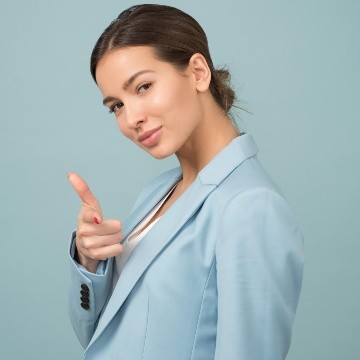 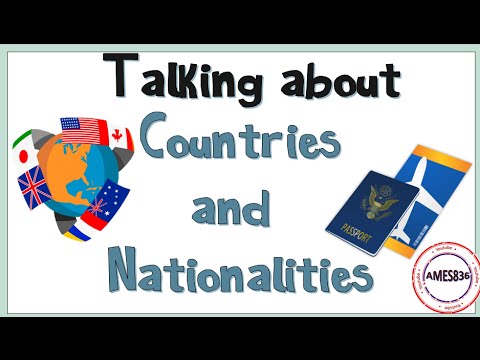 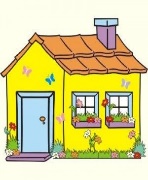 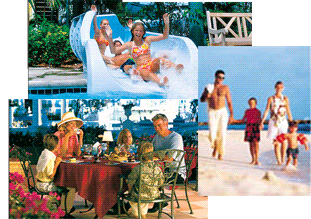 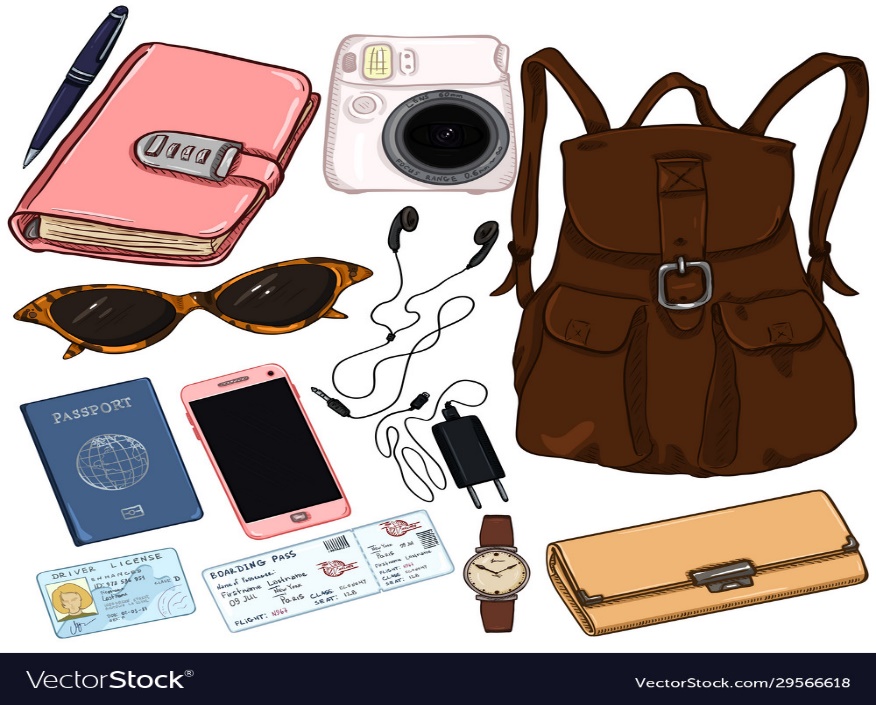 8. Adjectives Directions: Look at the picture and select the correct Adective    Clark Kent and Superman 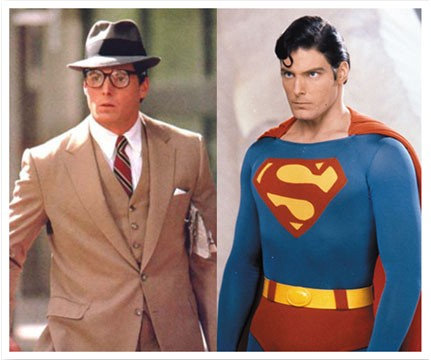 Clark Kent is _________. Clark Kent has __________. Superman is _________. Superman is ___________.I like Superman because he is __________.Dr. Jekyll and Mr. Hyde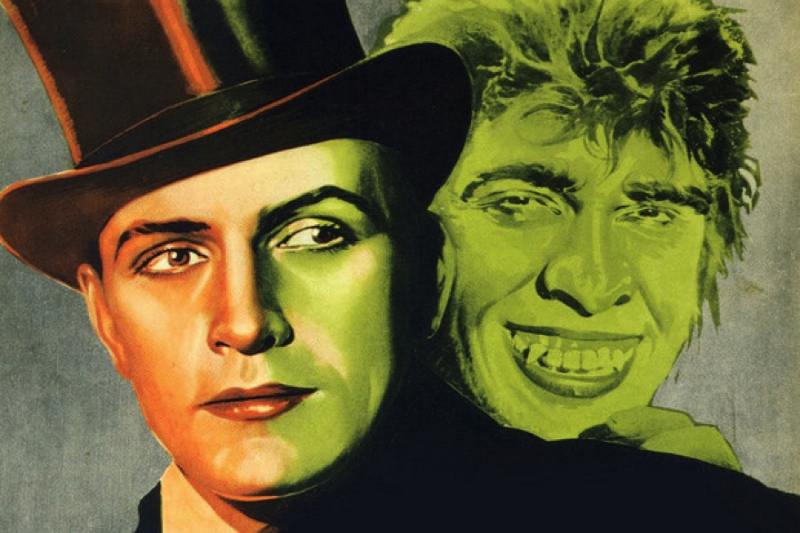 Dr. Jekyll is __________. Dr. Jekyll has __________. Mr Hyde is __________. Mr. Hyde has __________. I do not like Mr. Hyde because he is ___________.9. Writing SectionDirections: Choose a topic and write 5 sentences about the topic. Remember to use new vocabulary you have learned. Good luck___________________________________________________________________________________________________________________________________________________________________________________________________________________________________________________________________________________________________________________________________________________________________________________________________________________________________________________________________________________________________________________________________________________________9. SpeakingTell me about what you did last year. Use as many adjectives, verbs in past simple, and nouns you have learned! Good luck ___________________________________________________________________________________________________________________________________________________________________________________________________________________________________________________________________________________________________________________________________________________________________________________________________________________________________________________________________________________________________________________________________________________________